 o co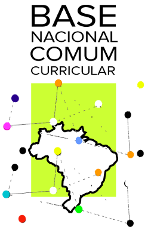 Seminários Estaduais da Base Nacional Comum Curricular/ BNCCFormulário de inscrição para Estudantes do Ensino MédioNome completo: ____________________________________CPF: ____________________RG:_________ Órgão Expedidor: ____ UF: ____ Data de Expedição: _________________Sexo:(    ) feminino (   ) masculinoData de nascimento (dia/ mês/ ano): _________________________Nome do responsável legal: ____________________________________________Endereço residencial: _______________________________________________________Município/ UF: ______________________________ CEP: _________________________Endereço eletrônico (email): __________________________________________________Endereço eletrônico (email) – alternativo: _______________________________________Telefone celular (com DDD): ____________Telefone fixo (com DDD): ________________Dados Bancários Nome do Banco: ____________ Número do Banco: ______Agência nº: _________ Conta corrente nº: _____________(   ) Não tenho conta corrente. Solicito depósito por ordem Bancária.Possui alguma deficiência: (    ) sim, qual? __________________ (   ) nãoNecessita de atendimento especial: (    ) sim, qual? ______  (    ) não Distância (quilometragem) entre município e cidade do seminário: _________Escola em que estuda: ____________________________________________________Endereço da escola: __________________________________________Rede de ensino(   ) estadual(   ) municipal(   ) federal(   ) privadaInscrição nos grupos de trabalho e etapas da Educação Básica. (   ) textos introdutórios da BNCC (Sumário e páginas de 24 a 52) (   ) Ensino Médio  Se você escolheu discutir a etapa do Ensino Médio, por favor, selecione abaixo um componente curricular:(   ) língua portuguesa  (   ) língua estrangeira moderna(   ) arte(   ) educação física(   ) matemática(   ) ciências(   ) biologia(   ) física(   ) química(   ) geografia(   ) história(   ) ensino religioso (   ) sociologia(   ) filosofiaDeclaro para os devidos fins que:(  ) tenho disponibilidade para participar integralmente do Seminário Estadual da BNCC.(   ) participei da discussão da primeira versão da BNCC pelo Portal on line da BNCC. nteúdo 